德硕管理咨询（上海）有限公司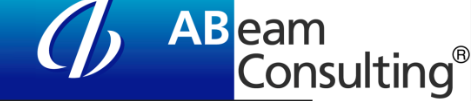 校园宣讲会安排：宣讲时间：2019年10月22日宣讲地点：东南大学 九龙湖校区大学生活动中心425报告厅面试时间：2019年10月23日 08:30-12:00面试地点：大学生活动中心315详细信息请加专场微信群：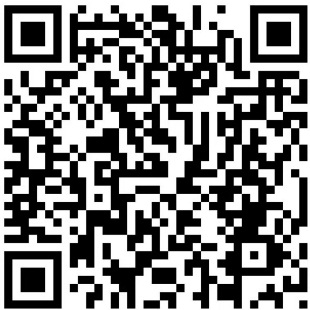 企业介绍：ABeam Consulting是总部设在亚太地区最大的管理咨询公司，全球员工人数超过5000名，22个办公地遍布美国、英国、德国、新加坡、中国等11个国家和地区。 德硕管理咨询（上海）有限公司（ABCN）融合中西方文化和咨询经验，多年积累各行业的成功解决方案，为全球客户提供包括企业战略管理、业务流程改造、IT咨询、ERP实施及经营外包等最优服务。德硕现面向2019年应届毕业生招募助理顾问，宣讲会上我们会向你多方位展示我司的优势和竞争力所在，还有多位公司前辈的心路历程分享。当然，最后也会介绍本次校园招聘的大致流程，希望优秀的你们加入我们的行列，和我们乘风破浪，航向远大前程。岗位招聘：助理顾问/Analyst岗位职责：Provide consulting services for implementation, testing development, maintenance and enhancement of software packages and applications by utilizing oftware and accompanying development tools and environments通过软件和开发工具，为项目实施、测试、维护和软件升级提供咨询服务。Assist in formulating and defining computer information system scope, objectives through research and fact-finding to develop or modify moderately complex information systems tailored to clients’ management requirements通过研究和实况调查,协助制定信息系统的范围、目标,并根据客户的管理要求开发或修改信息系统Prepare detailed specifications from which programs will be written准备开发程序的功能说明书Analyze and revise existing system logic difficulties and documentation分析修改现有的系统逻辑难点和相关文档岗位要求：Bachelor’s degree or above本科及以上学历Excellent communication skills in English or Japanese具备英语或日语的交流能力Strong analytic skills and logical thinking capability较强的分析能力和逻辑思维能力Highly motivated, outstanding interpersonal skills and team player有较高的主观能动性、出色的人际交往能力和团队精神Desire to learn by pursuing personal and team development opportunities渴望通过个人和团队的发展而自我学习Ability to work effectively with a diverse group of individuals at all levels of the organization能够高效地与多样化的团队合作Flexible, willing to travel and willing to take challenge in a dynamic environment with enthusiasm可接受灵活的工作模式，愿意出差，愿意在充满激情的环境中接受挑战。福利待遇：13薪，年终Bonus15天年假，12天带薪病假五险一金，补充医疗保险年度体检，生日礼券完善的培训体制，2个月新员工培训+1年在职培训工作地点：上海特殊要求：接受出差简历投递邮箱：hukexin@ciicsh.com简历投递格式：岗位-姓名-学校